Государственное профессиональное образовательное учреждениеЯрославской областиМышкинский политехнический колледжУТВЕРЖДАЮ/Директор          Т.А. Кошелева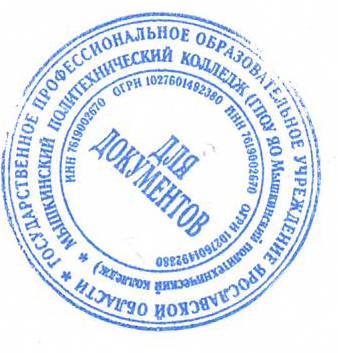 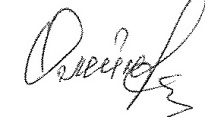 «30» августа 2021 г.Приказ№____от_____2021 годаРАБОЧАЯ	ПРОГРАММА УЧЕБНОЙ ДИСЦИПЛИНЫОУД.06 Основы безопасности жизнедеятельностиобщеобразовательного циклапрограммы подготовки специалистов среднего звена по специальности35.02.16 Эксплуатация ремонт сельскохозяйственной техники и оборудованияРазработчик: Куликова Л.А.Согласованона заседание МКМышкин, 2021 г.Пояснительная запискаРабочая программа общеобразовательной учебной дисциплиныОУД. 06 «Основы безопасности жизнедеятельности» предназначена для изучения безопасности жизнедеятельности в профессиональных образовательных организациях СПО, реализующих образовательную программу среднего общего образования в пределах освоения основной профессиональной образовательной программы на базе основного общего образования при подготовке специалистов среднего звена.Рабочая программа разработана на основе требований федерального государственного образовательного стандарта (далее –ФГОС) среднего общего образования, предъявляемых к структуре, содержанию и результатам освоения учебной дисциплины «Основы безопасности жизнедеятельности», в соответствии с Рекомендациями по организации получения среднего общего образования в пределах освоения образовательных программ среднего профессионального образования на базе основного общего образования с учетом требований федеральных государственных образовательных стандартов и получаемой профессии или специальности среднего профессионального образования(письмо Департамента государственной политики в сфере подготовки рабочих кадров и ДПО Минобрнауки России от 17.03.2015 № 06-259),примерной программы учебной дисциплины Основы безопасности жизнедеятельности для профессиональных образовательных организаций, рекомендованной Федеральным государственным автономным учреждением«Федеральный институт развития образования» (далее – ФГАУ «ФИРО») в качестве примерной программы для реализации основной профессиональной образовательной программы СПО на базе основного общего образования с получением среднего общего образования, протокол № 3 от «21» июля 2015г., регистрационный номер рецензии № 377 от « 23» июля 2015г. ФГАУ «ФИРО», с учетом Примерной основной образовательной программы среднего общего образования, одобренной решением федерального учебно – методического объединения по общему образованию (протокол от 28 июня 2016 г. № 2/16-з).Содержание программы «Основы безопасности жизнедеятельности» направлено на достижение следующих целей:повышения уровня защищенности жизненно важных интересов личности, общества и государства от внешних и внутренних угроз;снижение отрицательного влияния человеческого фактора на безопасность личности, общества и государства;формирование антитеррористического поведения, отрицательного отношения к приёму психоактивных веществ, в том числе наркотиков;обеспечение профилактики асоциального поведения обучающихся.СОДЕРЖАНИЕПАСПОРТ ПРОГРАММЫ УЧЕБНОЙ ДИСЦИПЛИНЫОсновы безопасности жизнедеятельностиОбласть применения программы учебной дисциплиныПрограмма учебной дисциплины Основы безопасности жизнедеятельности	 является частью общеобразовательного цикла образовательной программы СПО - программы подготовки специалистов среднего звена (далее – ППССЗ) поспециальности среднего профессионального образования: 35.02.16 Эксплуатация и ремонт сельскохозяйственной техники и оборудования технического профиля профессионального образования.Место учебной дисциплины в структуре ППССЗУчебная дисциплина является дисциплиной общеобразовательного учебного цикла в соответствии с техническим профилем профессионального образования.Учебная дисциплина относится к предметной области ФГОС среднего общего образования Физическая культура, экология и Основы безопасности жизнедеятельности общей из обязательных предметных областей.Уровень освоения учебной дисциплины в соответствии с ФГОС среднего общего образования базовый.Учебная дисциплина Основы безопасности жизнедеятельности для профессиональных образовательных организаций обладает самостоятельностью и цельностью.Рабочая программа учебной дисциплины Основы безопасности жизнедеятельности имеет межпредметную связь с обшеобразовательными учебными дисциплинами Физическая культура, Экология и обшепрофессиональными дисциплинами Безопасность жизнедеятельности,	Охрана труда.Изучение учебной дисциплины Основы безопасности жизнедеятельности завершается промежуточной аттестацией в форме дифференцированного зачета в рамках освоения ППССЗ на базе основного общего образования.Планируемые результаты освоения учебной дисциплиныОсвоение содержания учебной дисциплины «Основы безопасности жизнедеятельности» обеспечивает достижение следующих результатов:личностных:-развитие личностных, в том числе духовных и физических качеств, обеспечивающих защищенность жизненно важных интересов личности от внешних и внутренних угроз;-готовность к служению Отечеству, его защите;-формирование потребности соблюдать нормы здорового образа жизни, осознанно выполнять правила безопасности жизнедеятельности;-исключение из своей жизни вредных привычек (курения, пьянства);-воспитания ответственного отношения к сохранению окружающей природной среды, личному здоровью, как к индивидуальной и общественной ценности;-освоения приемов действий в опасных и чрезвычайных ситуациях природного, техногенного и социального характера;метапредметных:-овладение умениями формулировать личные понятия о безопасности; анализировать причины возникновения опасных и чрезвычайных ситуаций; обобщать и сравнивать последствия опасных и чрезвычайных ситуаций; выявлять причинно-следственные связи опасных ситуаций и их влияние на безопасность жизнедеятельности человека;-овладение навыками самостоятельно определять цели и задачи по безопасному поведению в повседневной жизни и в различных опасных и чрезвычайных ситуациях, выбирать средства реализации поставленных целей, оценивать результаты своей деятельности в обеспечении личной безопасности;-формирование умения воспринимать и перерабатывать информацию, генерировать идеи, моделировать индивидуальные подходы к обеспечению личной безопасности в повседневной жизни и в чрезвычайных ситуациях;-приобретение опыта самостоятельного поиска, анализа и отбора информации в области безопасности жизнедеятельности с использованием различных источников и новых информационных технологий;-формирование умений взаимодействовать с окружающими, выполнять различные социальные роли во время и при ликвидации последствий чрезвычайных ситуаций;-формирование умения предвидеть возникновение опасных ситуаций по характерным признакам их появления;-развитие умения применять полученные теоретические знания на практике;-формирование умения анализировать явления и события природного, техногенного и социального характера, проектировать модели личного безопасного поведения;-развитие умения информировать о результатах своих наблюдений, участвовать в дискуссии, отстаивать свою точку зрения, находить компромиссное решение в различных ситуациях;-освоение знания устройства и принципов действия бытовых приборов и других технических средств, используемых в повседневной жизни;-приобретение опыта локализации возможных опасных ситуаций, связанных с нарушением работы технических средств и правил их эксплуатации;-формирование установки на здоровый образ жизни;-развитие необходимых физических качеств: выносливости, силы, ловкости, скоростных качеств, достаточных для того, чтобы выдерживать необходимые умственные и физические нагрузки;предметных:-сформированность представлений о культуре безопасности жизнедеятельности, в том числе о культуре экологической безопасности как жизненно важной социально-нравственной позиции личности, а также средстве, повышающем защищенность личности, общества и государства от внешних и внутренних угроз, включая отрицательное влияние человеческого фактора;-получение знания основ государственной системы, российского законодательства, направленного на защиту населения от внешних и внутренних угроз;-сформированность представлений о необходимости отрицания экстремизма, терроризма, других действий противоправного характера, а также асоциального поведения;-сформированность представлений о здоровом образе жизни как о средстве обеспечения духовного, физического и социального благополучия личности;-освоение знания распространенных опасных и чрезвычайных ситуаций природного, техногенного и социального характера;-освоение знания факторов, пагубно влияющих на здоровье человека;-развитие знания основных мер защиты и правил поведения в условиях опасных и чрезвычайных ситуаций;-развитие умения применять полученные знания в области безопасности на практике, проектировать модели личного безопасного поведения в повседневной жизни и в различных опасных и чрезвычайных ситуациях;-получение и освоение знания основ обороны государства и воинской службы;-освоение знания основных видов военно-профессиональной деятельности, особенностей прохождения военной службы по призыву и контракту, увольнения с военной службы и пребывания в запасе;-владение основами медицинских знаний и оказания первой помощи пострадавшим при неотложных состояниях (травмах, отравлениях, и различных видов поражений), включая знания об основных инфекционных заболеваниях и их профилактике.Освоение содержания учебной дисциплины Основы безопасности жизнедеятельности обеспечивает формирование и развитие универсальных учебных действий в контексте преемственности формирования общих компетенцийКоличество часов на освоение программы учебной дисциплиныОбъем образовательной нагрузки - 70 часов, В том числе:- во взаимодействии с преподавателем – 70 часов, из них: теоретическое обучение – 60 часов практические занятия – 10 часов;- промежуточная аттестация (дифференцированный зачет) – 1 час.В том числе часов вариативной части учебных циклов ППССЗ: не предусмотрено.СОДЕРЖАНИЕ УЧЕБНОЙ ДИСЦИПЛИНЫ И ТЕМАТИЧЕСКОЕ ПЛАНИРОВАНИЕОбъем учебной дисциплины и виды учебной работыТематический план и содержание учебной дисциплины Основы безопасности жизнедеятельностиДля характеристики уровня освоения учебного материала используются следующие обозначения: 1- ознакомительный (узнавание ранее изученных объектов, свойств);репродуктивный (выполнение деятельности по образцу, инструкции или под руководством);продуктивный (планирование и самостоятельное выполнение деятельности, решение проблемных задач).Условия реализации учебной дисциплиныТребования к минимальному материально-техническому обеспечениюРеализация программы дисциплины требует наличие кабинета« Охраны труда и безопасности жизнедеятельности»Оборудование учебного кабинета :-рабочие места по количеству обучающихся;-рабочее место преподавателя;-комплект учебно-методической документации;-наглядные пособия (комплекты учебных таблиц, стендов, плакатов);-информационно-коммуникативные средства;-образцы средств индивидуальной защиты(СИЗ), противогаз ГП-7, респиратор Р-2,защитный костюм Л-1, общевойсковой прибор химической разведки, компас-азимут, дозиметр бытовой (индикатор радиоактивности);-учебно-методический комплект «Факторы радиационной и химической опасности» для изучения факторов радиационной и химической опасности;-образцы средств первой медицинской помощи: индивидуальный перевязочный пакет ИПП-1; жгут кровоостанавливающий; аптечка индивидуальная АИ-2; комплект противоожоговый; индивидуальный противохимический пакет ИПП-11; сумка санитарная; носилки плащевые;-образцы средств пожаротушения(СП); -макеты: строенного убежища, быстровозводимого убежища, противорадиационного укрытия, макеты местности, зданий, муляжи;-макет автомата Калашникова;-обучающие и контролирующие программы по темам дисциплины;-комплекты технической документации, в том числе паспорта на средства обучения, инструкции по их использованию и технике безопасности;Технические средства обучения:мультимедийное оборудование (мобильное)Информационное обеспечение обученияИнформационное обеспечение обучения содержит перечень рекомендуемых учебных изданий, Интернет-ресурсов, дополнительной литературы:Для студентовКосолапова Н.В., Прокопенко Н.А. Основы безопасности жизнедеятельности: учебник для студентов профессиональных образовательных организаций, осваивающих профессии и специальности СПО. – М., 2017Косолапова Н.В. и др. Безопасность жизнедеятельности: учебник для студентов профессиональных образовательных организаций, осваивающих профессии испециальности СПО. – М., 2017Косолапова Н.В. и др. Безопасность жизнедеятельности. Практикум: учебное пособие для студентов профессиональных образовательных организаций, осваивающих профессии и специальности СПО. – М., 2017Косолапова Н.В., Прокопенко Н.А. Основы безопасности жизнедеятельности: учебник для среднего профессионального образования. – М., 2015.Косолапова Н.В., Прокопенко Н.А. Основы безопасности жизнедеятельности: электронный учебник для среднего профессионального образования. – М., 2015.Косолапова Н.В., Прокопенко Н.А., Побежимова Е.Л. Безопасность жизнедеятельности: учебник для учреждений среднего профессионального образования. – М., 2014.Косолапова Н.В., Прокопенко Н.А., Побежимова Е.Л. Безопасность жизнедеятельности. Практикум: учебное пособие для учреждений среднего профессионального образования. – М., 2013.Косолапова Н.В., Прокопенко Н.А., Побежимова Е.Л. Безопасность жизнедеятельности: электронное учебное издание для обучающихся по профессиям в учреждениях среднего профессионального образования. – М., 2014.Косолапова Н.В., Прокопенко Н.А., Побежимова Е.Л. Безопасность жизнедеятельности: электронное приложение к учебнику для учреждений среднего профессионального образования. – М., 2014.Косолапова Н.В., Прокопенко Н.А., Побежимова Е.Л. Безопасность жизнедеятельности: электронный учебно - методический комплекс для учреждений среднего профессионального образования. – М., 2014.Микрюков В.Ю. Безопасность жизнедеятельности: учебник для студентов среднего профессионального образования. – М., 2014.Микрюков В.Ю. Основы военной службы: учебник для учащихся старших классов сред. образовательных учреждений и студентов средних специальных учебных заведений, а также преподавателей этого курса. – М., 2014.Микрюков В.Ю. Азбука патриота. Друзья и враги России. – М., 2013.Для преподавателейОб образовании в Российской Федерации: федер. Закон от 29.12.2012 № 273-ФЗ ( в ред. Федеральных законов от 07.05.2013№ 99 – ФЗ, от 07.06.2013 № 120-ФЗ, от 02.07.2013 №170-ФЗ, от 23.07.2013 № 203- ФЗ, от 25.11.2013 № 317 – ФЗ, от03.02.2014 № 11-ФЗ, от 03.02.2014 № 15-ФЗ, от 05.05.2014 № 84-ФЗ, от 27.05.2014№ 135 – ФЗ, от 04.06.2014 №148-ФЗ, с изм., внесенными Федеральным законом от 04.06.2014 № 145 – ФЗ, в ред. От 03.07.2016, с изм.от 19.12.2016.Приказ Министерства образования и науки РФ от 17.05 2012 № 413 «Об утверждении федерального государственного образовательного стандарта среднего (полного) общего образования».Приказ Министерства образования и науки РФ от 31 декабря 2015 г. № 1578«О внесении изменений в федеральный государственный образовательный стандарт среднего общего образования, утвержденный приказом Министерства образования и науки Российской Федерации от 17 мая 2012 г. № 413».Примерная основная образовательная программа среднего общего образования, одобренная решением федерального учебно - методического объединения по общему образованию ( протокол от 28 июня 2016 г. № 2/16-з).Конституция Российской Федерации ( принята всенародным голосованием 12.12.1993 с учетом поправок, внесенными федеральными конституционными законами РФ о поправках к Конституции РФ от 30.12.2008 № 6 - ФКЗ, от 30.12.2008 № 7 – ФКЗ) // СЗ РФ. – 2009. - № 4.- Ст. 445.Федеральный закон от 29.12.2012 № 273 – ФЗ ( в ред. Федеральных законов от 07.05.2013 № 99 – ФЗ, от 07.06.2013 № 120 – ФЗ, от 02.07.2013 № 170 – ФЗ, от23.07.2013 № 203 – ФЗ, от 25.11 2013 № 317 – ФЗ, от 03.02 2014 № 11 – ФЗ, от03.02.2014 № 15 – ФЗ, от 05.05. 2014 № 84 – ФЗ, от 27.05.2014 № 135 – ФЗ, от04.06.2014 № 148 – ФЗ, с изм., внесенными Федеральным законом от 04.06.2014№ 145 – ФЗ) « об образовании в Российской Федерации».Приказ Министерства образования и науки РФ от 17.05.2012 № 413« Об утверждении федерального образовательного стандарта среднего (полного) общего образования» ( зарегистрирован в Минюсте РФ 07.06.2012 № 24480).Приказ Министерства образования и науки РФ от 29.12.2014 № 1645« О внесении изменений в Приказе Министерства образования и науки Российской Федерации от 17.05.2012 № 413 « Об утверждении федерального образовательного стандарта среднего (полного) общего образования».Гражданский кодекс РФ (Ч.1) ( утвержден Федеральным законом от 30.11.94№ 51- ФЗ (в ред.от 11.02.2013, с изм. и доп. от 01.03.2013) // СЗ РФ. – 1994. – Ст. 3301.Гражданский кодекс РФ (Ч.2) ( утвержден Федеральным законом от 26.01.96№ 14 - ФЗ (в ред.от 14.06.2012) // СЗ РФ. – 1996. –№ 5 (Ч.2). - Ст. 410.Гражданский кодекс РФ (Ч.3) ( утвержден Федеральным законом от 26.11.01№ 146 - ФЗ (в ред.от 05.06.2012) // СЗ РФ. – 2001. –№ 49. - Ст. 4552.Гражданский кодекс РФ (Ч.4) ( утвержден Федеральным законом от 18.12.06№ 230 - ФЗ (в ред.от 08.12. 2011) // СЗ РФ. – 2006. –№ 52. (Ч.1) - Ст. 5496.Семейный кодекс Российской Федерации (утвержден Федеральным законом от 29.12.1995 № 223 – ФЗ) (в ред. от 12.11.2012) // СЗ РФ. – 1996. - № 1. – Ст.16Уголовный кодекс Российской Федерации ( утвержден Федеральным законом от 13.06.1996 № 63 – ФЗ) ( в ред. От 07.12.2011; с изм. и доп., вступившими в силу с 05.04.2013) // СЗ РФ. – 1996. - № 25 – Ст. 2954.Федеральный закон от 28.03.1998 № 53 – ФЗ « О воинской обязанности и военной службе» (в ред. от 04.03.2013, с изм. от 21.03.2013) // СЗ РФ. – 1998. - № 13. – Ст. 1475.Федеральный закон от 21.12.1994 № 68 – ФЗ « О защите населения и территорий от чрезвычайных ситуаций природного и техногенного характера» (в ред. от 11.02.2013) // СЗ РФ. – 1994. - № 35. – Ст. 3648.Федеральный закон от 25.07.2002 № 113 – ФЗ « Об альтернативной гражданской службе» ( в ред. от 30.11.2011) // СЗ РФ. – 2002. - № 30. – Ст. 3030.Федеральный закон от 31.05.1996 № 61 – ФЗ « Об обороне» (в ред. от 05.04.2013) // СЗ РФ. – 1996. - № 23. – Ст. 2750.Федеральный закон от 10.01.2002 № 7 – ФЗ « Об охране окружающей среды» (в ред. от 25.06.2012 и изм. от 05.03. 2013) // СЗ РФ. – 2002. - № 2. – Ст. 133.Указ Президента РФ от 05. 02.2010 № 146 « О Военной доктрине Российской Федерации» // СЗ РФ. – 2010. - № 7. – Ст. 724.Постановление Правительства РФ от 30.12.2003 № 794 « О единой государственной системе предупреждения и ликвидации чрезвычайных ситуаций»( в ред. от 18.04.2012 ) // СЗ РФ. – 2004.- № 2. – Ст.121.Приказ министерства обороны РФ от 03.09.2011 № 1500 « О Правилах ношения военной формы одежды и знаков различия военнослужащих Вооруженных Сил Российской Федерации, ведомственных знаков отличия и иных геральдических знаков и особой церемониальной парадной военной формы одежды военнослужащих почетного караула Вооруженных Сил Российской Федерации» (зарегистрирован в Минюсте РФ 25.10.2011 № 22124) // Бюллетень нормативных актов федеральных органов исполнительной власти. – 2011. - № 47.Приказ министра обороны Российской Федерации и Министерства образования и науки Российской Федерации от 24.02.2010 № 96/134 « Об утверждении Инструкции об организации обучения граждан Российской Федерации начальным знаниям в области обороны и их подготовки по основам военной службы в образовательных учреждениях среднего ( полного) общего образования, образовательных учреждениях начального профессионального и среднего профессионального образования в учебных пунктах» ( зарегистрировано Минюстом России 12.04.2010, регистрационный № 16866).Кобяков В.П. Физическая культура. Основы здорового образа жизни. – 2012. Косолапова Н.В., Прокопенко Н.А., Побежимова Е.Л. Безопасность жизнедеятельности: практикум: учебное пособие для учреждений начального профессионального образования. – М., 2013.Митяев А. Книга будущих командиров. – М., 2010.Назарова Е.Н., Жилов Ю.Д. Основы медицинских знаний и здорового образа жизни: учебник для студ. высш. учеб. Заведений. – М., 2010.Общевойсковые уставы Вооруженных Сил РФ (ред.2013г.) – Ростов н /Д, 2013.Интернет - ресурсыwww.mchs. gov.ru (сайт МЧС РФ). www. Mvd. ru (сайт МВД РФ ). www.mil.ru ( сайт Минобороны). www.fsb. ru ( сайт ФСБ РФ).www.dic.akademik.ru (Академик. Словари и энциклопедии). www.booksgid.com (Books Gid. Электронная библиотека). www.globalteka.ru/index.html ( Глобалтека. Глобальная библиотека научных ресурсов).www.window.edu.ru ( Единое окно доступа к образовательным ресурсам). www.iprbookshop.ru (Электронно – библиотечная система IPRbooks). www.school.edu.ru/default.asp (Российский образовательный портал.Доступность,качество, эффективность).www. ru/book (Электронная библиотечная система).www.pobediteli.ru (проект « ПОБЕДИТЕЛИ: Солдаты Великой войны»). www.monino.ru (Музей Военно – Воздушных Сил).www. simvolika. rsl.ru (Государственные символы России. История и реальность). www.militera.lib.ru (Военная литература).4. КОНТРОЛЬ И ОЦЕНКА РЕЗУЛЬТАТОВ ОСВОЕНИЯ УЧЕБНОЙ ДИСЦИПЛИНЫКонтроль и оценка результатов освоения учебной дисциплины осуществляется преподавателем в процессе проведения устного опроса, тестирования, выполнения обучающимися индивидуальных заданий, проведения практических занятий, контрольной работы.Результаты обучения раскрываются через усвоенные знания и приобретенные умения, направленные на приобретение общих компетенций.Приложение 1ПЛАНИРОВАНИЕ УЧЕБНЫХ ЗАНЯТИЙ С ИСПОЛЬЗОВАНИЕМ АКТИВНЫХ И ИНТЕРАКТИВНЫХ ФОРМ И МЕТОДОВ ОБУЧЕНИЯВиды универсальных учебных действийОбщие компетенции(в соответствии с ФГОС СПО по специальности)Личностные: (обеспечивают ценностно- смысловую ориентациюобучающихся и ориентацию в социальных ролях в межличностных отношениях)ОК 1. Понимать сущность и социальную значимость своей будущей профессии, проявлять к ней устойчивый интерес.ОК 3. Принимать решения в стандартных и нестандартных ситуациях и нести за них ответственность.ОК 8. Самостоятельно определять задачи профессионального и личностного развития, заниматься самообразованием, осознанно планировать повышение квалификации.Регулятивные: Целеполагание, планирование, прогнозирование, контроль(коррекция), саморегуляция, оценка (обеспечивают организацию обучающимися своей учебной деятельности)ОК 2. Организовывать собственную деятельность, выбирать типовые методы и способы выполнения профессиональных задач, оценивать их эффективность и качество.ОК 3. Принимать решения в стандартных и нестандартных ситуациях и нести за них ответственность.Познавательные:(обеспечивают исследовательскую компетентность, умение работать с информацией)ОК 4. Осуществлять поиск и использование информации, необходимой для эффективного выполнения профессиональных задач, профессионального и личностного развития.ОК 5. Использовать информационно- коммуникационные технологии в профессиональной деятельности.ОК 9. Ориентироваться в условиях частой смены технологий в профессиональной деятельности.Коммуникативные:ОК 6. Работать в коллективе и команде,(обеспечивают	социальнуюэффективно общаться с коллегами,компетентность	и	учет	позициируководством, потребителями.других	людей,	умение	слушать	иОК 7. Брать на себя ответственность завступать	в	диалог,	участвовать	вработу членов команды (подчиненных),коллективном обсуждении проблем,за результат выполнения заданий.взаимодействовать	и	сотрудничатьсо сверстниками и взрослыми)Вид учебной работыОбъем часовОбъем образовательной нагрузки70Во взаимодействии с преподавателем70в том числе:лабораторные работы-практические занятия10контрольные работы4индивидуальный проект (если предусмотрено)не предусмотренИтоговая аттестация в форме дифференцированного зачетаИтоговая аттестация в форме дифференцированного зачетаНаименование разделов и темСодержание учебного материала, лабораторные и практические работы, самостоятельная работа обучающихсяСодержание учебного материала, лабораторные и практические работы, самостоятельная работа обучающихсяОбъем часовУровень усвоения12234ВведениеСодержание учебного материалаСодержание учебного материала2ВведениеАктуальность изучения дисциплины «Основы безопасности жизнедеятельности» цели и задачи дисциплины.Актуальность изучения дисциплины «Основы безопасности жизнедеятельности» цели и задачи дисциплины.21Раздел 1 Обеспечение личной безопасности исохранение здоровья16Тема 1.1 Здоровье и здоровыйобраз жизниСодержание учебного материалаСодержание учебного материала2Тема 1.1 Здоровье и здоровыйобраз жизни1Общие понятия о здоровье. Здоровый образ жизни как необходимое условие сохранения и укрепления здоровья человека и общества.21,2Тема 1.2 Факторы, способствующиеукреплению здоровьяСодержание учебного материалаСодержание учебного материала1Тема 1.2 Факторы, способствующиеукреплению здоровья1Двигательная активность и закаливание организма. Психологическая уравновешенность и её значение для здоровья. Режим дня труда и отдыха.11,2Тема 1.2 Факторы, способствующиеукреплению здоровьяПрактическое занятие №1Изучение основных положений организации рационального питания и освоение методов его гигиенической оценки.Практическое занятие №1Изучение основных положений организации рационального питания и освоение методов его гигиенической оценки.1Тема 1.3 Влияние неблагоприятнойокружающей среды наздоровье человекаСодержание учебного материалаСодержание учебного материала2Тема 1.3 Влияние неблагоприятнойокружающей среды наздоровье человека1Основные источники загрязнения окружающей среды. Техносфера как источник негативных факторов.21,2Тема 1.4 Вредные привычки и ихпрофилактикаСодержание учебного материалаСодержание учебного материала2Тема 1.4 Вредные привычки и ихпрофилактика1Алкоголь и его влияние на здоровье человека, социальные последствия употребления алкоголя.Курение. Пассивное курение и его влияние на состояние здоровье. Наркотики, наркомания и токсикомания, общие понятия и определения.21,2,3Тема 1.5 Основные нормативныеправовые акты, определяющие правила и безопасность дорожного движенияСодержание учебного материалаСодержание учебного материала1Тема 1.5 Основные нормативныеправовые акты, определяющие правила и безопасность дорожного движения1Основные нормативные правовые акты, определяющие правила и безопасность дорожного движения. Модели поведения пешеходов, велосипедистов, пассажиров и водителей транспортных средств при организации дорожного движения.11Тема 1.5 Основные нормативныеправовые акты, определяющие правила и безопасность дорожного движенияПрактическое занятие № 2Изучение моделей поведения пешеходов, велосипедистов, пассажиров и водителей транспортных средств при организации дорожного движения.Практическое занятие № 2Изучение моделей поведения пешеходов, велосипедистов, пассажиров и водителей транспортных средств при организации дорожного движения.1Тема 1.6 Репродуктивное здоровье как составляющая часть здоровья человека и обществаСодержание учебного материалаСодержание учебного материала1Тема 1.6 Репродуктивное здоровье как составляющая часть здоровья человека и общества1Социальная роль женщины в современном обществе. Здоровый образ жизни – необходимое условие сохранности репродуктивного здоровья.11,2Тема 1.6 Репродуктивное здоровье как составляющая часть здоровья человека и обществаКонтрольная работа № 1Контрольная работа № 11Тема 1.7 Правовые основы взаимоотношения половСодержание учебного материалаСодержание учебного материала2Тема 1.7 Правовые основы взаимоотношения полов1Брак и семья. Основные функции семьи. Основы семейного права в Российской Федерации. Права и обязанности родителей. Конвенция ООН « О правах ребенка».21, 2Тема 1.8 Опасности современныхмолодежных хоббиСодержание учебного материалаСодержание учебного материала2Тема 1.8 Опасности современныхмолодежных хобби1Опасности современных молодежных хобби. Модели личного безопасного поведения во время занятий современными молодежными хобби.21, 2Раздел 2 Государственная система обеспечениябезопасности населения16Тема 2.1 Общие понятия и классификациячрезвычайных ситуацийСодержание учебного материалаСодержание учебного материала2Тема 2.1 Общие понятия и классификациячрезвычайных ситуаций1Характеристика чрезвычайных ситуаций природного и техногенного характера. Правила поведения в условиях чрезвычайных ситуаций природного и техногенного характера.Отработка правил поведения при получении сигнала о чрезвычайной ситуации согласно плану образовательного учреждения.21,2Тема 2.2 Единаягосударственная система предупреждения и ликвидации чрезвычайныхситуаций (РСЧС)Содержание учебного материалаСодержание учебного материала2Тема 2.2 Единаягосударственная система предупреждения и ликвидации чрезвычайныхситуаций (РСЧС)1РСЧС история ее создания, предназначение, структура, задачи, решаемые для защиты населения от чрезвычайных ситуаций.21,2,3Тема 2.3 Гражданская оборона –составная часть обороноспособности страныСодержание учебного материалаСодержание учебного материала2Тема 2.3 Гражданская оборона –составная часть обороноспособности страны1Основные понятия и определения, задачи гражданской обороны. Структура и органы управления гражданской обороной. Мониторинг и прогнозирование чрезвычайных ситуаций.21,2Тема 2.4 Современные средствапораженияСодержание учебного материалаСодержание учебного материала1Тема 2.4 Современные средствапоражения1Средства поражения и их поражающие факторы. Оповещение и информирование населения об опасностях, возникающих в чрезвычайных ситуациях военного и мирного времени.Эвакуация населения.11,2Тема 2.4 Современные средствапораженияПрактическое занятие № 3Изучение и отработка моделей поведения в условиях вынужденной природной автономии.Практическое занятие № 3Изучение и отработка моделей поведения в условиях вынужденной природной автономии.1Тема 2.5 Организация инженерной защиты населения отпоражающих факторов чрезвычайных ситуаций мирного ивоенного времениСодержание учебного материалаСодержание учебного материала1Тема 2.5 Организация инженерной защиты населения отпоражающих факторов чрезвычайных ситуаций мирного ивоенного времени1Инженерная защита, виды защитных сооружений. Основное предназначение защитных сооружений гражданской обороны. Правила поведения в защитных сооружениях.11,2,3Тема 2.5 Организация инженерной защиты населения отпоражающих факторов чрезвычайных ситуаций мирного ивоенного времениПрактическое занятие № 4Изучение и отработка моделей поведения в ЧС на транспорте.Практическое занятие № 4Изучение и отработка моделей поведения в ЧС на транспорте.1Тема 2.6 Организация и основное содержаниеаварийно-спасательных работСодержание учебного материалаСодержание учебного материала1Тема 2.6 Организация и основное содержаниеаварийно-спасательных работ1Аварийно – спасательные и другие неотложные работы, проводимые в зонах чрезвычайных ситуаций. Санитарная обработка людей после их в зоне заражения.11,2Тема 2.6 Организация и основное содержаниеаварийно-спасательных работПрактическое занятие № 5Изучение первичных средств пожаротушения.Практическое занятие № 5Изучение первичных средств пожаротушения.1Тема 2.7 Обучение населениязащите от чрезвычайных ситуацийСодержание учебного материалаСодержание учебного материала1Тема 2.7 Обучение населениязащите от чрезвычайных ситуаций1Особенности экстремизма, терроризма и наркотизма Российской Федерации. Основные принципы и направления противодействия экстремистской, террористической деятельности и наркотизму. Правила безопасного поведения при угрозе террористического акта, захвате в качестве заложника. Меры безопасности населения, оказавшегося на территории военныхдействий.11.2Тема 2.7 Обучение населениязащите от чрезвычайных ситуацийПрактическое занятие № 6Изучение и использование средств индивидуальной защиты от поражающих факторов в ЧС мирного и военного времени.Практическое занятие № 6Изучение и использование средств индивидуальной защиты от поражающих факторов в ЧС мирного и военного времени.1Тема 2.8 Государственные службы по охране здоровья и безопасности гражданСодержание учебного материалаСодержание учебного материала1Тема 2.8 Государственные службы по охране здоровья и безопасности граждан1МЧС России – федеральный орган управления в области защиты населения от чрезвычайных ситуаций. Полиция – система государственных органов исполнительной власти в области защиты здоровья, прав, свободы и собственности граждан от противоправных посягательств. Служба скорой медицинской помощи.11,2Тема 2.8 Государственные службы по охране здоровья и безопасности гражданКонтрольная работа №2Контрольная работа №21Раздел 3 Основы обороныгосударства и воинская обязанность18Тема 3.1 История создания Вооруженных СилРоссииСодержание учебного материалаСодержание учебного материала2Тема 3.1 История создания Вооруженных СилРоссии1Создание Вооруженных Сил, их структура и предназначение. Основные предпосылки проведения военной реформы Вооруженных Сил Российской Федерации на современном этапе.21Тема 3.2 Организационная структура Вооруженных Сил Российской ФедерацииСодержание учебного материалаСодержание учебного материала4Тема 3.2 Организационная структура Вооруженных Сил Российской Федерации1Виды Вооруженных Сил РФ, рода войск. Сухопутные войска : история создания, предназначения, структура. Военно – морской флот: история создания, предназначение, структура. Военно - воздушные силы: история создания, предназначение, структура.Ракетные войска стратегического назначения: история создания, предназначение, структура.41Тема 3.2 Организационная структура Вооруженных Сил Российской Федерации2Космические войска: история создания, предназначение, структура. Воздушно - десантные войска: история создания, предназначение, структура. Другие войска: пограничные войска Федеральной службы безопасности РФ, внутренние войска министерства внутренних дел РФ, железнодорожные войска РФ, войска гражданской обороны. Функции и основные задачи современных Вооруженных Сил России.41,2Тема 3.3 Воинская обязанностьСодержание учебного материалаСодержание учебного материала4Тема 3.3 Воинская обязанность1Основные понятия о воинской обязанности. Воинский учёт. Обязанности граждан по воинскому учёту. Первоначальная постановка граждан на воинский учет. Организация медицинского освидетельствования граждан при первоначальной постановке на воинскийучет. Обязательная подготовка граждан к военной службе. Призыв на военную службу.41Тема 3.3 Воинская обязанность2Прохождение военной службы по контракту. Сроки военной службы по контракту. Права и льготы, предоставляемые военнослужащим, проходящим службу по контракту.Альтернативная гражданская служба. Требования, предъявляемые к гражданам, дляпрохождения альтернативной службы.41, 2Тема 3.4 Военнослужащий - защитник своего ОтечестваСодержание учебного материалаСодержание учебного материала1Тема 3.4 Военнослужащий - защитник своего Отечества1Качества личности военнослужащего как защитника Отечества: любовь к Родине, верность воинской присяге. Воинская дисциплина, её сущность и значение. Соблюдение норм международного гуманитарного права.11, 2Тема 3.4 Военнослужащий - защитник своего ОтечестваПрактическое занятие № 7Изучение способов бесконфликтного общения и саморегуляции.Практическое занятие № 7Изучение способов бесконфликтного общения и саморегуляции.1Тема 3.5 Военно –профессиональная деятельностьСодержание учебного материалаСодержание учебного материала1Тема 3.5 Военно –профессиональная деятельность1Военно – профессиональная деятельность: порядок подготовки граждан по военно – учетным специальностям. Основные виды военных образовательных учреждений профессионального образования. Правила приема граждан в военные образовательные учреждения.11Тема 3.5 Военно –профессиональная деятельностьКонтрольная работа№3Контрольная работа№31Тема 3.6 Боевые традиции Вооруженных Сил России. Символы воинской чести.Ритуалы Вооруженных Сил Российской ФедерацииСодержание учебного материалаСодержание учебного материала1Тема 3.6 Боевые традиции Вооруженных Сил России. Символы воинской чести.Ритуалы Вооруженных Сил Российской Федерации1Патриотизм и верность воинскому долгу – основные качества защитника Отечества. Воинский долг – обязанность по вооруженной защите Отечества. Дни воинской славы России– дни славных побед. Ритуал приведения к военной присяге. Боевое знамя воинской части – символ воинской чести, доблести и славы. Ордена – почётные награды за воинские отличия и заслуги.11, 2Тема 3.6 Боевые традиции Вооруженных Сил России. Символы воинской чести.Ритуалы Вооруженных Сил Российской ФедерацииПрактическое занятие № 8Особенности службы в армии, изучение и освоение методик проведения строевой подготовки.Практическое занятие № 8Особенности службы в армии, изучение и освоение методик проведения строевой подготовки.1Тема 3.7 Элементы начальной военной подготовкиСодержание учебного материалаСодержание учебного материала2Тема 3.7 Элементы начальной военной подготовки1Элементы начальной военной подготовки: назначение Строевого устава ВС РФ, назначение, боевые свойства и общее устройство автомата Калашникова, меры безопасности при обращении с автоматом Калашникова и патронами в повседневной жизнедеятельности и при проведении стрельб.21, 2Раздел 4 Основы медицинскихзнаний18Тема 4.1 Понятие первой помощиСодержание учебного материалаСодержание учебного материала2Тема 4.1 Понятие первой помощи1Перечень состояний при которых оказывается первая помощь. Признаки жизни. Общие правила оказания первой помощи. Федеральный закон « Об основах охраны здоровья граждан Российской Федерации».21Тема 4.2 Понятие травм и ихвидыСодержание учебного материалаСодержание учебного материала2Тема 4.2 Понятие травм и ихвиды1Ранения, переломы, травмы различных частей тела, сотрясения и ушибы головного мозга, электротравмы, повреждении молнией. Оказание первой помощи. Синдром длительного сдавливания, травматический токсикоз. Основные периоды развития травматического токсикоза.21,2Тема 4.3 Понятие и виды кровотеченийСодержание учебного материалаСодержание учебного материала1Тема 4.3 Понятие и виды кровотечений1Наружное и внутреннее кровотечения. Смешанные кровотечения. Капиллярное кровотечение. Артериальное и венозное кровотечения. Оказание первой помощи при кровотечениях, правила наложения жгута и закрутки.11.2,3Тема 4.3 Понятие и виды кровотеченийПрактическое занятие № 9Изучение и освоение основных приемов оказания первой помощи при кровотечениях.Практическое занятие № 9Изучение и освоение основных приемов оказания первой помощи при кровотечениях.1Тема 4.4 Понятие, виды, степени ожогов и отмороженийСодержание учебного материалаСодержание учебного материала4Тема 4.4 Понятие, виды, степени ожогов и отморожений1Термические и химические ожоги, оказание первой помощи. Последствия воздействия высоких температур на организм человека. Основные признаки теплового удара. Воздействиеультрафиолетовых лучей на человека.41Тема 4.4 Понятие, виды, степени ожогов и отморожений2Последствия воздействия низких температур на организм человека. Оказание первой помощи. Основные степени отморожений.41,2Тема 4.5 Понятия отравление, обморок, остановкасердцаСодержание учебного материалаСодержание учебного материала1Тема 4.5 Понятия отравление, обморок, остановкасердца1Острое и хроническое отравление, первая помощь при отравлениях. Признаки обморока. Первая помощь при отсутствии сознания. Основные причины остановки сердца.11,2Тема 4.5 Понятия отравление, обморок, остановкасердцаКонтрольная работа № 4Контрольная работа № 41Тема 4.5 Понятия отравление, обморок, остановкасердца2Признаки расстройства кровообращения и клинической смерти. Правила проведения непрямого массажа сердца и искусственного дыхания.11,2,3Тема 4.5 Понятия отравление, обморок, остановкасердцаПрактическое занятие № 10Изучение и освоение основных способов искусственного дыхания.Практическое занятие № 10Изучение и освоение основных способов искусственного дыхания.1Тема 4.6 Инфекционные болезниСодержание учебного материалаСодержание учебного материала2Тема 4.6 Инфекционные болезни1Классификация и профилактика инфекционных болезней. Пути передачи возбудителей инфекционных болезней. Инфекции передаваемые половым путем, и их профилактика.Ранние половые связи и их последствия для здоровья.21Тема 4.7 Духовность и здоровьесемьиСодержание учебного материалаСодержание учебного материала11Тема 4.7 Духовность и здоровьесемьи1Основные средства планирования семьи. Здоровье родителей и здоровье будущего ребенка. Факторы, влияющие на здоровье ребенка. Основы ухода за младенцем.Дифференцированный зачёт.111ВсегоВсегоВсего70Результаты обучения (предметные)на уровне учебных действийФормы и методы контроля и оценки результатов обучения-Сформированность представлений оИндивидуальные заданиякультуре безопасности жизнедеятельности, вТестированиетом числе о культуре экологическойПрактическая работабезопасности как жизненно важнойКонтрольные работысоциально-нравственной позиции личности, атакже средстве, повышающим защищённостьличности, общества и государства от внешнихи внутренних угроз, включая отрицательноевлияние человеческого фактора;-получения знания основ государственнойсистемы, российского законодательства,направленного на защиту населения отвнешних и внутренних угроз;-сформированность представлений онеобходимости отрицания экстремизма,терроризма, других действийпротивоправного характера, а такжеасоциального поведения;- сформированность представлений оздоровом образе жизни как о средствеобеспечения духовного, физического исоциального благополучия личности;- освоение знания распространенных опасныхи чрезвычайных ситуаций природного,техногенного и социального характера;- освоение знания факторов, пагубновлияющих на здоровье человека;- развитие знания основных мер защиты иправил поведения в условиях опасных ичрезвычайных ситуаций;-развитие умения применять полученныезнания в области безопасности на практике,проектировать модели личного безопасногоповедения в повседневной жизни и вразличных опасных и чрезвычайных ситуациях;получение и освоение знания основ обороны государства и воинской службы;освоение знания основных видов военно- профессиональной деятельности, особенностей прохождения военной службы по призыву и контракту, увольнения с военной службы и пребывания в запасе;-владение основами медицинских знаний и оказания первой помощи пострадавшим при неотложных состояниях (травмах, отравлениях и различных видов поражений), включая знания об основных инфекционных заболеваниях и их профилактике.№ п/пТема учебного занятияКол- во часовАктивные и интерактивные формы и методы обученияформируемые универсальные учебные действия1.Общие понятия о здоровье. Здоровый образ жизни как необходимое условие сохранения и укрепления здоровья человека иобщества2Проблемная лекцияпознавательные личностные2.Основные источники загрязнения окружающей среды.Техносфера как источник негативныхфакторов2Проблемная лекцияпознавательные личностные3.Алкоголь и его влияние на здоровье человека, социальные последствия употребления алкоголя, снижение умственной и физическойработоспособности2Семинаррегулятивные познавательные коммуникативные4.Брак и семья. Основные функции семьи. Основы семейного права в Российской Федерации. Права и обязанности родителей. Конвенция ООН« О правах ребенка»2Семинаркоммуникативные познавательные регулятивные5.Характеристика чрезвычайных ситуаций природного и техногенногохарактера2Проблемная лекцияпознавательные личностные6.Задачи гражданской обороны. Основные понятия и определения. Структура и органы управления гражданской обороны. Мониторинг и прогнозирование чрезвычайных ситуаций2Семинаркоммуникативные познавательные регулятивные7.Создание Вооруженных Сил, их структура и предназначение. Основные предпосылки проведения военной реформы Вооруженных СилРоссийской Федерации2Проблемная лекцияпознавательные личностные8.Виды Вооруженных Сил Российской Федерации2Семинаррегулятивныепознавательные коммуникативные9.Воинский учёт. Обязанности граждан по воинскому учёту.Первоначальная постановка на воинский учёт. Призыв на военную службу2Семинарличностные регулятивные познавательные10.Ранения переломы, травмы различных частей тела, сотрясения и ушибы головного мозга. Оказание первой помощи.2Проблемная лекцияпознавательные личностные11.Классификация и профилактика инфекционных болезней. Пути передачи возбудителей инфекционных болезней. Инфекции передаваемые половым путем и их профилактика. Ранние половые связи и ихпоследствия для здоровья2Проблемная лекцияпознавательные личностные